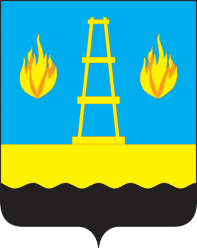         АДМИНИСТРАЦИЯ
городского округа Отрадный
          Самарской областиПОСТАНОВЛЕНИЕ       От  26.11.2018 №  1610О подведении    итогов     дополнительногогородского конкурса социальных проектов и идей «Отрадный – территория развития» в 2018 годуВ соответствии с Порядком определения субсидий в 2016-2018 годах за счет средств городского бюджета победителям городского конкурса проектов и идей «Отрадный – территория развития», утвержденным постановлением Администрации городского округа Отрадный от   13.11.2015 №  1975, Положением об организации и проведении дополнительного городского конкурса социальных проектов и идей «Отрадный – территория развития», утвержденным постановлением Администрации городского округа Отрадный  от  04.09.2018 №  1064, Протоколом заседания экспертной комиссии городского конкурса социальных проектов и идей «Отрадный – территория развития» в 2018 году от 16.11.2018 № 1, Администрация городского округа ПОСТАНОВЛЯЕТ:1. Признать победителями дополнительного городского конкурса социальных проектов и идей  «Отрадный – территория развития» следующие проекты:2. Произвести финансирование проектов-победителей конкурса в соответствии с Положением об организации и проведении дополнительного городского конкурса социальных проектов и идей «Отрадный – территория развития», утвержденным постановлением Администрации городского округа Отрадный от 04.09.2018  № 1064, из средств  Муниципальной программы «Поддержка социально ориентированных некоммерческих организаций и объединений, благотворительной деятельности, добровольчества в городском округе Отрадный Самарской области на 2016-2018 годы».3. Настоящее постановление разместить на официальном сайте органов местного самоуправления городского округа Отрадный в сети Интернет. Глава городского округа Отрадный            Самарской области                                                                      А. В. Бугаков№ФИО руководителя проекта/ наименование организацииНазвание проектаОбъем выделенных средств на реализацию проекта(руб.)1Физическое лицо:  Игнатова Елизавета Васильевна  руководитель клуба «Ветеран» при КДЦ «Юность»Диалог поколений 25 000 рублей2Физическое лицо:  Котляров Владимир Иванович - руководитель клуба ветеранов войны и труда «Дружба»Сударушка25 000 рублей3Юридическое лицо:  Отрадненская городская  общественная организация ветеранов (пенсионеров)войны, труда, Вооруженных Сил и правоохранительных органов.Председатель: Гончаренко Андрей АндреевичМаршруты активного познания родного края25 000 рублей4Физическое лицо:  Никишин Юрий Федорович -  председатель Совета ветеранов и инвалидов боевых действий Афганистана и Чечни «Боевое братство»Нам нельзя забывать Афганистан25 000 рублей5Физическое лицо:  Перухина Лариса Вильгельмовна - председатель общественной организации «Реабилитация».  К памяти потомков сердцем прикоснусь!25 000 рублей6Физическое лицо:  Данилова Анастасия Александровна  - председатель Совета работающей молодежи при Администрации городского округа Отрадный Самарской областиБренд-Конкурент24 950 рублей   7Юридическое лицо:  Отрадненская городская  общественная организация ветеранов (пенсионеров)войны, труда, Вооруженных Сил и правоохранительных органов.Председатель: Гончаренко Андрей АндреевичЛучшие из лучших!25 000 рублей